PIANO DI LAVORO ANNUALE DEL DOCENTE A.S. 2022/23Pisa li 27/11/2022	                                   Il docente                                                                                                                                         Lara Reale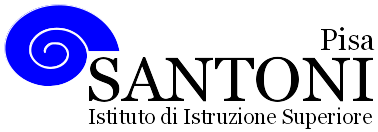 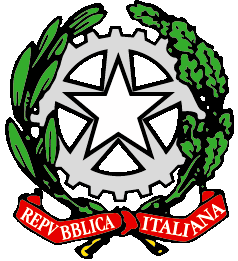 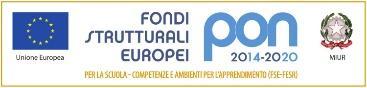 agraria agroalimentare agroindustria | chimica, materiali e biotecnologie | costruzioni, ambiente e territorio | sistema moda | servizi socio-sanitari | servizi per la sanità e l'assistenza sociale | corso operatore del benessere | agenzia formativa Regione Toscana  IS0059 – ISO9001agraria agroalimentare agroindustria | chimica, materiali e biotecnologie | costruzioni, ambiente e territorio | sistema moda | servizi socio-sanitari | servizi per la sanità e l'assistenza sociale | corso operatore del benessere | agenzia formativa Regione Toscana  IS0059 – ISO9001agraria agroalimentare agroindustria | chimica, materiali e biotecnologie | costruzioni, ambiente e territorio | sistema moda | servizi socio-sanitari | servizi per la sanità e l'assistenza sociale | corso operatore del benessere | agenzia formativa Regione Toscana  IS0059 – ISO9001agraria agroalimentare agroindustria | chimica, materiali e biotecnologie | costruzioni, ambiente e territorio | sistema moda | servizi socio-sanitari | servizi per la sanità e l'assistenza sociale | corso operatore del benessere | agenzia formativa Regione Toscana  IS0059 – ISO9001agraria agroalimentare agroindustria | chimica, materiali e biotecnologie | costruzioni, ambiente e territorio | sistema moda | servizi socio-sanitari | servizi per la sanità e l'assistenza sociale | corso operatore del benessere | agenzia formativa Regione Toscana  IS0059 – ISO9001www.e-santoni.edu.ite-mail: piis003007@istruzione.ite-mail: piis003007@istruzione.itPEC: piis003007@pec.istruzione.itPEC: piis003007@pec.istruzione.itNome e cognome del docente Lara RealeNome e cognome del docente Lara RealeNome e cognome del docente Lara RealeDisciplina insegnata                    Matematica e Complementi di MatematicaDisciplina insegnata                    Matematica e Complementi di MatematicaDisciplina insegnata                    Matematica e Complementi di MatematicaLibro/i di testo in uso                    Bergamini-Barozzi-Trifone “ Matematica.Verde Seconda edizione” Vol.3A-3B ZanichelliLibro/i di testo in uso                    Bergamini-Barozzi-Trifone “ Matematica.Verde Seconda edizione” Vol.3A-3B ZanichelliLibro/i di testo in uso                    Bergamini-Barozzi-Trifone “ Matematica.Verde Seconda edizione” Vol.3A-3B ZanichelliClasse e Sezione3FIndirizzo di studioBiotecnologie SanitarieN. studenti   24Obiettivi trasversali indicati nel documento di programmazione di classe e individuati dal dipartimento Per incentivare le capacità linguistiche trasversali degli alunni, sono state individuate le seguenti strategie:-Approfondire la comprensione del testo dei problemi scomponendoli in frasi semplici;-Evidenziare durante la lezione i processi e i metodi induttivi e deduttivi;-Spiegare il significato etimologico di termini e parole che i ragazzi incontrano-Incoraggiare la ricerca delle parole non compreseSono stati individuati obiettivi educativi comuni che riguardano le competenze chiave di cittadinanza, articolati secondo i tre indicatori: “costruzione del sé”; “relazioni con gli altri” e “rapporto con la realtà naturale e sociale”.  Nell’ambito più propriamente scolastico si tenderà a migliorare: la partecipazione attiva durante le lezioni il dialogo costruttivo da parte di ciascuno con l'insegnante e con i compagni il rispetto delle regole della convivenza scolastica la disponibilità all'ascolto e al rispetto reciproco la capacità di riconoscere situazioni di disagio dei compagni  la capacità di comprendere le modalità di comportamento dei compagni in base alla situazione di eventuale disagio la capacità di autocontrollo del proprio comportamento verso i compagni confrontando le diversità Competenze ed Obiettivi cognitiviGli obiettivi trasversali vengono individuati come segue: imparare ad organizzare e gestire il proprio apprendimento imparare ad utilizzare un proprio metodo di studio e di lavoro imparare a scrivere ed esporre con frasi compiute imparare a comprendere e rappresentare testi e messaggi di genere e di complessità diversi, formulati con linguaggi e supporti diversi. imparare a lavorare, interagire con gli altri in precise e specifiche attività collettive. Obiettivi trasversali indicati nel documento di programmazione di classe e individuati dal dipartimento Per incentivare le capacità linguistiche trasversali degli alunni, sono state individuate le seguenti strategie:-Approfondire la comprensione del testo dei problemi scomponendoli in frasi semplici;-Evidenziare durante la lezione i processi e i metodi induttivi e deduttivi;-Spiegare il significato etimologico di termini e parole che i ragazzi incontrano-Incoraggiare la ricerca delle parole non compreseSono stati individuati obiettivi educativi comuni che riguardano le competenze chiave di cittadinanza, articolati secondo i tre indicatori: “costruzione del sé”; “relazioni con gli altri” e “rapporto con la realtà naturale e sociale”.  Nell’ambito più propriamente scolastico si tenderà a migliorare: la partecipazione attiva durante le lezioni il dialogo costruttivo da parte di ciascuno con l'insegnante e con i compagni il rispetto delle regole della convivenza scolastica la disponibilità all'ascolto e al rispetto reciproco la capacità di riconoscere situazioni di disagio dei compagni  la capacità di comprendere le modalità di comportamento dei compagni in base alla situazione di eventuale disagio la capacità di autocontrollo del proprio comportamento verso i compagni confrontando le diversità Competenze ed Obiettivi cognitiviGli obiettivi trasversali vengono individuati come segue: imparare ad organizzare e gestire il proprio apprendimento imparare ad utilizzare un proprio metodo di studio e di lavoro imparare a scrivere ed esporre con frasi compiute imparare a comprendere e rappresentare testi e messaggi di genere e di complessità diversi, formulati con linguaggi e supporti diversi. imparare a lavorare, interagire con gli altri in precise e specifiche attività collettive. Obiettivi trasversali indicati nel documento di programmazione di classe e individuati dal dipartimento Per incentivare le capacità linguistiche trasversali degli alunni, sono state individuate le seguenti strategie:-Approfondire la comprensione del testo dei problemi scomponendoli in frasi semplici;-Evidenziare durante la lezione i processi e i metodi induttivi e deduttivi;-Spiegare il significato etimologico di termini e parole che i ragazzi incontrano-Incoraggiare la ricerca delle parole non compreseSono stati individuati obiettivi educativi comuni che riguardano le competenze chiave di cittadinanza, articolati secondo i tre indicatori: “costruzione del sé”; “relazioni con gli altri” e “rapporto con la realtà naturale e sociale”.  Nell’ambito più propriamente scolastico si tenderà a migliorare: la partecipazione attiva durante le lezioni il dialogo costruttivo da parte di ciascuno con l'insegnante e con i compagni il rispetto delle regole della convivenza scolastica la disponibilità all'ascolto e al rispetto reciproco la capacità di riconoscere situazioni di disagio dei compagni  la capacità di comprendere le modalità di comportamento dei compagni in base alla situazione di eventuale disagio la capacità di autocontrollo del proprio comportamento verso i compagni confrontando le diversità Competenze ed Obiettivi cognitiviGli obiettivi trasversali vengono individuati come segue: imparare ad organizzare e gestire il proprio apprendimento imparare ad utilizzare un proprio metodo di studio e di lavoro imparare a scrivere ed esporre con frasi compiute imparare a comprendere e rappresentare testi e messaggi di genere e di complessità diversi, formulati con linguaggi e supporti diversi. imparare a lavorare, interagire con gli altri in precise e specifiche attività collettive. Indicare le competenze che si intende sviluppare o i traguardi di competenzaCompetenze ed Obiettivi cognitivi in relazione alle competenze U.E per l’apprendimento permanenteIn questo quadro di riferimento i principali traguardi riguardano lo sviluppo delle capacità di: organizzare in modo autonomo e responsabile il proprio lavoro; rapportarsi agli altri; rispettare gli impegni assunti e le consegne ricevute; comprensione del testo; esprimere le proprie conoscenze attraverso l'uso dei linguaggi e degli strumenti specifici della disciplina, usando cura nel descrivere e nel classificare, e utilizzando un linguaggio corretto e chiaro, sia nelle esposizioni orali che in quelle scritte; sistemare logicamente e collegare le conoscenze acquisite; rielaborare e generalizzare le conoscenze acquisite; affrontare situazioni problematiche di varia natura avvalendosi di modelli matematici e appropriate strategie risolutive; analizzare grafici e interpretarli sviluppando deduzioni e ragionamenti sugli stessi; utilizzare il linguaggio e i metodi propri della matematica per organizzare e valutare adeguatamente informazioni qualitative e quantitative; utilizzare le strategie del pensiero razionale negli aspetti dialettici e algoritmici per affrontare situazioni problematiche, elaborando opportune soluzioni; utilizzare concetti e i modelli per investigare fenomeni sociali o naturali e per interpretare dati.Indicare le competenze che si intende sviluppare o i traguardi di competenzaCompetenze ed Obiettivi cognitivi in relazione alle competenze U.E per l’apprendimento permanenteIn questo quadro di riferimento i principali traguardi riguardano lo sviluppo delle capacità di: organizzare in modo autonomo e responsabile il proprio lavoro; rapportarsi agli altri; rispettare gli impegni assunti e le consegne ricevute; comprensione del testo; esprimere le proprie conoscenze attraverso l'uso dei linguaggi e degli strumenti specifici della disciplina, usando cura nel descrivere e nel classificare, e utilizzando un linguaggio corretto e chiaro, sia nelle esposizioni orali che in quelle scritte; sistemare logicamente e collegare le conoscenze acquisite; rielaborare e generalizzare le conoscenze acquisite; affrontare situazioni problematiche di varia natura avvalendosi di modelli matematici e appropriate strategie risolutive; analizzare grafici e interpretarli sviluppando deduzioni e ragionamenti sugli stessi; utilizzare il linguaggio e i metodi propri della matematica per organizzare e valutare adeguatamente informazioni qualitative e quantitative; utilizzare le strategie del pensiero razionale negli aspetti dialettici e algoritmici per affrontare situazioni problematiche, elaborando opportune soluzioni; utilizzare concetti e i modelli per investigare fenomeni sociali o naturali e per interpretare dati.Indicare le competenze che si intende sviluppare o i traguardi di competenzaCompetenze ed Obiettivi cognitivi in relazione alle competenze U.E per l’apprendimento permanenteIn questo quadro di riferimento i principali traguardi riguardano lo sviluppo delle capacità di: organizzare in modo autonomo e responsabile il proprio lavoro; rapportarsi agli altri; rispettare gli impegni assunti e le consegne ricevute; comprensione del testo; esprimere le proprie conoscenze attraverso l'uso dei linguaggi e degli strumenti specifici della disciplina, usando cura nel descrivere e nel classificare, e utilizzando un linguaggio corretto e chiaro, sia nelle esposizioni orali che in quelle scritte; sistemare logicamente e collegare le conoscenze acquisite; rielaborare e generalizzare le conoscenze acquisite; affrontare situazioni problematiche di varia natura avvalendosi di modelli matematici e appropriate strategie risolutive; analizzare grafici e interpretarli sviluppando deduzioni e ragionamenti sugli stessi; utilizzare il linguaggio e i metodi propri della matematica per organizzare e valutare adeguatamente informazioni qualitative e quantitative; utilizzare le strategie del pensiero razionale negli aspetti dialettici e algoritmici per affrontare situazioni problematiche, elaborando opportune soluzioni; utilizzare concetti e i modelli per investigare fenomeni sociali o naturali e per interpretare dati.Descrizione di conoscenze e abilità, suddivise in unità di apprendimento o didattiche, evidenziando per ognuna quelle essenziali o minime [A] Utilizzare il linguaggio e i metodi propri della Matematica per organizzare e valutare adeguatamente informazioni qualitative e quantitative.[B] Utilizzare le strategie del pensiero razionale negli aspetti dialettici e algoritmici per affrontare situazioni problematiche, elaborando opportune soluzioni.[C] Utilizzare i concetti e i modelli delle scienze sperimentali per investigare fenomeni sociali e naturali e per interpretare dati.[D] Utilizzare gli strumenti informatici e correlare la conoscenza storica agli sviluppi delle scienze, delle tecnologie e delle tecniche negli specifici campi professionali di riferimento.Le lettere [A], [B], [C], [D], che non compaiono nel testo normativo, sono state introdotte per poter essere richiamate all'interno delle schede di programmazioneMateria: MATEMATICAPer sviluppare queste competenze, possiamo individuare sei grandi temi, ossia:Modulo 0: Ripasso sistemi, equazioni e disequazioni di secondo grado e superiori.Modulo1: Il piano cartesiano e la retta.Modulo 2: la parabolaModulo 3: la circonferenzaModulo 4: l’ellisseModulo 5: l’iperboleConoscenze: conoscere il simbolismo matematico; conoscere i contenuti programmatici relativi all’anno scolastico frequentato dettagliati nella scansione delle unità didattiche qui sotto (sono sottolineati quelli essenziali per essere ammessi alla classe successiva).Abilità: essere in grado di operare con il simbolismo matematico; utilizzare le tecniche e strumenti di calcolo e gli strumenti informatici atti a supportare l’attività di studio; individuare le strategie appropriate per la soluzione di esercizi inerenti gli argomenti dettagliati nella scansione delle unità didattiche qui sotto (sono sottolineati quelli essenziali per essere ammessi alla classe successiva).Modulo 0: Ripasso equazioni e disequazioni di secondo grado e superiori.Ripasso equazioni, disequazioni e sistemi di primo e secondo grado e superiori in modo da verificare i prerequisiti algebrici necessari per iniziare a svolgere adeguatamente i moduli successivi.Modulo 1. Il piano cartesiano e la retta. La retta e la sua equazione. Il coefficiente angolare, condizioni per determinare l’equazione di una retta. Rette parallele e perpendicolari. Distanza di un punto da una retta. Problemi sulla retta. Competenze: A,B,C,DModulo 2. La parabola. La parabola come luogo geometrico. Equazione di una parabola con asse di simmetria parallelo all’asse delle x e delle y. Come trovare l’equazione di una parabola. Posizioni reciproche tra retta e parabola. Condizione di tangenza. Problemi di massimo e minimo con la parabola. Competenze: A,B,C,DModulo 3. La circonferenza. La circonferenza come luogo geometrico. Equazione di una circonferenza. Come trovare l’equazione di una circonferenza. Posizioni reciproche tra retta e circonferenza. Condizione di tangenza. Competenze: A,B,C,DModulo 4. L’ellisse. L’ellisse come luogo geometrico. Equazione dell’ellisse con i fuochi sull’asse x e sull’asse y. Eccentricità. Posizioni reciproche tra retta e ellisse. Competenze: A,B,C,DModulo 5. L’iperbole. L’iperbole come luogo geometrico. Equazione dell’iperbole con i fuochi sull’asse x e sull’asse y. Eccentricità. Iperbole equilatera. Competenze: A,B,C,DMateria: COMPLEMENTI DI MATEMATICAModulo1: utilizzo del foglio di calcolo per la risoluzione di semplici esercizi su percentuali, studio di grafici, risoluzione di sistemi e attività di possibili percorsi interdisciplinariModulo 2: logaritmi e esponenzialiDescrizione di conoscenze e abilità, suddivise in unità di apprendimento o didattiche, evidenziando per ognuna quelle essenziali o minime [A] Utilizzare il linguaggio e i metodi propri della Matematica per organizzare e valutare adeguatamente informazioni qualitative e quantitative.[B] Utilizzare le strategie del pensiero razionale negli aspetti dialettici e algoritmici per affrontare situazioni problematiche, elaborando opportune soluzioni.[C] Utilizzare i concetti e i modelli delle scienze sperimentali per investigare fenomeni sociali e naturali e per interpretare dati.[D] Utilizzare gli strumenti informatici e correlare la conoscenza storica agli sviluppi delle scienze, delle tecnologie e delle tecniche negli specifici campi professionali di riferimento.Le lettere [A], [B], [C], [D], che non compaiono nel testo normativo, sono state introdotte per poter essere richiamate all'interno delle schede di programmazioneMateria: MATEMATICAPer sviluppare queste competenze, possiamo individuare sei grandi temi, ossia:Modulo 0: Ripasso sistemi, equazioni e disequazioni di secondo grado e superiori.Modulo1: Il piano cartesiano e la retta.Modulo 2: la parabolaModulo 3: la circonferenzaModulo 4: l’ellisseModulo 5: l’iperboleConoscenze: conoscere il simbolismo matematico; conoscere i contenuti programmatici relativi all’anno scolastico frequentato dettagliati nella scansione delle unità didattiche qui sotto (sono sottolineati quelli essenziali per essere ammessi alla classe successiva).Abilità: essere in grado di operare con il simbolismo matematico; utilizzare le tecniche e strumenti di calcolo e gli strumenti informatici atti a supportare l’attività di studio; individuare le strategie appropriate per la soluzione di esercizi inerenti gli argomenti dettagliati nella scansione delle unità didattiche qui sotto (sono sottolineati quelli essenziali per essere ammessi alla classe successiva).Modulo 0: Ripasso equazioni e disequazioni di secondo grado e superiori.Ripasso equazioni, disequazioni e sistemi di primo e secondo grado e superiori in modo da verificare i prerequisiti algebrici necessari per iniziare a svolgere adeguatamente i moduli successivi.Modulo 1. Il piano cartesiano e la retta. La retta e la sua equazione. Il coefficiente angolare, condizioni per determinare l’equazione di una retta. Rette parallele e perpendicolari. Distanza di un punto da una retta. Problemi sulla retta. Competenze: A,B,C,DModulo 2. La parabola. La parabola come luogo geometrico. Equazione di una parabola con asse di simmetria parallelo all’asse delle x e delle y. Come trovare l’equazione di una parabola. Posizioni reciproche tra retta e parabola. Condizione di tangenza. Problemi di massimo e minimo con la parabola. Competenze: A,B,C,DModulo 3. La circonferenza. La circonferenza come luogo geometrico. Equazione di una circonferenza. Come trovare l’equazione di una circonferenza. Posizioni reciproche tra retta e circonferenza. Condizione di tangenza. Competenze: A,B,C,DModulo 4. L’ellisse. L’ellisse come luogo geometrico. Equazione dell’ellisse con i fuochi sull’asse x e sull’asse y. Eccentricità. Posizioni reciproche tra retta e ellisse. Competenze: A,B,C,DModulo 5. L’iperbole. L’iperbole come luogo geometrico. Equazione dell’iperbole con i fuochi sull’asse x e sull’asse y. Eccentricità. Iperbole equilatera. Competenze: A,B,C,DMateria: COMPLEMENTI DI MATEMATICAModulo1: utilizzo del foglio di calcolo per la risoluzione di semplici esercizi su percentuali, studio di grafici, risoluzione di sistemi e attività di possibili percorsi interdisciplinariModulo 2: logaritmi e esponenzialiDescrizione di conoscenze e abilità, suddivise in unità di apprendimento o didattiche, evidenziando per ognuna quelle essenziali o minime [A] Utilizzare il linguaggio e i metodi propri della Matematica per organizzare e valutare adeguatamente informazioni qualitative e quantitative.[B] Utilizzare le strategie del pensiero razionale negli aspetti dialettici e algoritmici per affrontare situazioni problematiche, elaborando opportune soluzioni.[C] Utilizzare i concetti e i modelli delle scienze sperimentali per investigare fenomeni sociali e naturali e per interpretare dati.[D] Utilizzare gli strumenti informatici e correlare la conoscenza storica agli sviluppi delle scienze, delle tecnologie e delle tecniche negli specifici campi professionali di riferimento.Le lettere [A], [B], [C], [D], che non compaiono nel testo normativo, sono state introdotte per poter essere richiamate all'interno delle schede di programmazioneMateria: MATEMATICAPer sviluppare queste competenze, possiamo individuare sei grandi temi, ossia:Modulo 0: Ripasso sistemi, equazioni e disequazioni di secondo grado e superiori.Modulo1: Il piano cartesiano e la retta.Modulo 2: la parabolaModulo 3: la circonferenzaModulo 4: l’ellisseModulo 5: l’iperboleConoscenze: conoscere il simbolismo matematico; conoscere i contenuti programmatici relativi all’anno scolastico frequentato dettagliati nella scansione delle unità didattiche qui sotto (sono sottolineati quelli essenziali per essere ammessi alla classe successiva).Abilità: essere in grado di operare con il simbolismo matematico; utilizzare le tecniche e strumenti di calcolo e gli strumenti informatici atti a supportare l’attività di studio; individuare le strategie appropriate per la soluzione di esercizi inerenti gli argomenti dettagliati nella scansione delle unità didattiche qui sotto (sono sottolineati quelli essenziali per essere ammessi alla classe successiva).Modulo 0: Ripasso equazioni e disequazioni di secondo grado e superiori.Ripasso equazioni, disequazioni e sistemi di primo e secondo grado e superiori in modo da verificare i prerequisiti algebrici necessari per iniziare a svolgere adeguatamente i moduli successivi.Modulo 1. Il piano cartesiano e la retta. La retta e la sua equazione. Il coefficiente angolare, condizioni per determinare l’equazione di una retta. Rette parallele e perpendicolari. Distanza di un punto da una retta. Problemi sulla retta. Competenze: A,B,C,DModulo 2. La parabola. La parabola come luogo geometrico. Equazione di una parabola con asse di simmetria parallelo all’asse delle x e delle y. Come trovare l’equazione di una parabola. Posizioni reciproche tra retta e parabola. Condizione di tangenza. Problemi di massimo e minimo con la parabola. Competenze: A,B,C,DModulo 3. La circonferenza. La circonferenza come luogo geometrico. Equazione di una circonferenza. Come trovare l’equazione di una circonferenza. Posizioni reciproche tra retta e circonferenza. Condizione di tangenza. Competenze: A,B,C,DModulo 4. L’ellisse. L’ellisse come luogo geometrico. Equazione dell’ellisse con i fuochi sull’asse x e sull’asse y. Eccentricità. Posizioni reciproche tra retta e ellisse. Competenze: A,B,C,DModulo 5. L’iperbole. L’iperbole come luogo geometrico. Equazione dell’iperbole con i fuochi sull’asse x e sull’asse y. Eccentricità. Iperbole equilatera. Competenze: A,B,C,DMateria: COMPLEMENTI DI MATEMATICAModulo1: utilizzo del foglio di calcolo per la risoluzione di semplici esercizi su percentuali, studio di grafici, risoluzione di sistemi e attività di possibili percorsi interdisciplinariModulo 2: logaritmi e esponenziali.Attività o moduli didattici concordati nel CdC a livello interdisciplinare - Educazione civicaPer il dettaglio si rimanda a quanto stabilito nella programmazione del cdc. All’interno del percorso condiviso previsto per i traguardi di competenza del secondo biennio, si privilegeranno i percorsi di educazione non formale. Nelle attività interdisciplinari che si terranno durante le ore di matematica, si intendono raggiungere/sviluppare gli obiettivi esplicitati ai paragrafi 1 e 3 di questo piano di lavoro..Attività o moduli didattici concordati nel CdC a livello interdisciplinare - Educazione civicaPer il dettaglio si rimanda a quanto stabilito nella programmazione del cdc. All’interno del percorso condiviso previsto per i traguardi di competenza del secondo biennio, si privilegeranno i percorsi di educazione non formale. Nelle attività interdisciplinari che si terranno durante le ore di matematica, si intendono raggiungere/sviluppare gli obiettivi esplicitati ai paragrafi 1 e 3 di questo piano di lavoro..Attività o moduli didattici concordati nel CdC a livello interdisciplinare - Educazione civicaPer il dettaglio si rimanda a quanto stabilito nella programmazione del cdc. All’interno del percorso condiviso previsto per i traguardi di competenza del secondo biennio, si privilegeranno i percorsi di educazione non formale. Nelle attività interdisciplinari che si terranno durante le ore di matematica, si intendono raggiungere/sviluppare gli obiettivi esplicitati ai paragrafi 1 e 3 di questo piano di lavoro.Tipologie di verifica, elaborati ed esercitazioni Attraverso vari tipi di prova, quali compiti “tradizionali”, test, prove strutturate e semistrutturate, colloqui orali, questionari, si procederà a verificare sia la conoscenza degli argomenti che le abilità acquisite, nonché il livello di raggiungimento di competenze di ciascun alunno con particolare attenzione a quelle metacognitive. Con anticipo rispetto alla verifica, verrà comunicato agli studenti il suo carattere formativo o sommativo. Le verifiche permetteranno di valutare anche il grado generale di apprendimento della classe, al fine di intervenire eventualmente per colmare le eventuali carenze.In base a quanto stabilito nelle riunioni di area disciplinare, nel corso del primo quadrimestre si prevede di proporre agli alunni almeno due prove sommative, mentre nel corso del secondo quadrimestre si prevede di proporre gli alunni almeno tre prove sommative delle quali due in forma scritta e una in forma orale.In alcuni casi, si inseriranno sul registro elettronico come prove orali: prove scritte strutturate in modo da rappresentare attendibilmente prove di tipo orale; controlli orali di tipo “veloce”, da risolversi in una decina di minuti o in mini-interventi nell'arco di più lezioni su definizioni/proprietà/chiarimenti su argomenti concettualmente significativi, l'esecuzione di problemi o esercizi, l’elaborazione rapida del metodo di risoluzione di esercizi o problemi.Le valutazioni delle competenze di cittadinanza e degli obiettivi trasversali previsti dal piano di lavoro del docente o del consiglio di classe saranno inserite sul registro elettronico come prove pratiche. Si valutano, ad esempio, qualità del lavoro in classe (imparare ad imparare), puntualità e rispetto delle consegne (ad es. svolgimento dei compiti assegnati a casa, lavoro in laboratorio, attività non strettamente disciplinari svolte durante l'ora di matematica), riflessione sul proprio lavoro o capacità di sviluppare il proprio processo di apprendimento.Qualora si dovesse ripresentare l’attività di ADID, anche se si potranno sperimentare verifiche scritte online, saranno sotto forma di esercitazione. Maggior peso sarà dato alle verifiche orali.Tipologie di verifica, elaborati ed esercitazioni Attraverso vari tipi di prova, quali compiti “tradizionali”, test, prove strutturate e semistrutturate, colloqui orali, questionari, si procederà a verificare sia la conoscenza degli argomenti che le abilità acquisite, nonché il livello di raggiungimento di competenze di ciascun alunno con particolare attenzione a quelle metacognitive. Con anticipo rispetto alla verifica, verrà comunicato agli studenti il suo carattere formativo o sommativo. Le verifiche permetteranno di valutare anche il grado generale di apprendimento della classe, al fine di intervenire eventualmente per colmare le eventuali carenze.In base a quanto stabilito nelle riunioni di area disciplinare, nel corso del primo quadrimestre si prevede di proporre agli alunni almeno due prove sommative, mentre nel corso del secondo quadrimestre si prevede di proporre gli alunni almeno tre prove sommative delle quali due in forma scritta e una in forma orale.In alcuni casi, si inseriranno sul registro elettronico come prove orali: prove scritte strutturate in modo da rappresentare attendibilmente prove di tipo orale; controlli orali di tipo “veloce”, da risolversi in una decina di minuti o in mini-interventi nell'arco di più lezioni su definizioni/proprietà/chiarimenti su argomenti concettualmente significativi, l'esecuzione di problemi o esercizi, l’elaborazione rapida del metodo di risoluzione di esercizi o problemi.Le valutazioni delle competenze di cittadinanza e degli obiettivi trasversali previsti dal piano di lavoro del docente o del consiglio di classe saranno inserite sul registro elettronico come prove pratiche. Si valutano, ad esempio, qualità del lavoro in classe (imparare ad imparare), puntualità e rispetto delle consegne (ad es. svolgimento dei compiti assegnati a casa, lavoro in laboratorio, attività non strettamente disciplinari svolte durante l'ora di matematica), riflessione sul proprio lavoro o capacità di sviluppare il proprio processo di apprendimento.Qualora si dovesse ripresentare l’attività di ADID, anche se si potranno sperimentare verifiche scritte online, saranno sotto forma di esercitazione. Maggior peso sarà dato alle verifiche orali.Tipologie di verifica, elaborati ed esercitazioni Attraverso vari tipi di prova, quali compiti “tradizionali”, test, prove strutturate e semistrutturate, colloqui orali, questionari, si procederà a verificare sia la conoscenza degli argomenti che le abilità acquisite, nonché il livello di raggiungimento di competenze di ciascun alunno con particolare attenzione a quelle metacognitive. Con anticipo rispetto alla verifica, verrà comunicato agli studenti il suo carattere formativo o sommativo. Le verifiche permetteranno di valutare anche il grado generale di apprendimento della classe, al fine di intervenire eventualmente per colmare le eventuali carenze.In base a quanto stabilito nelle riunioni di area disciplinare, nel corso del primo quadrimestre si prevede di proporre agli alunni almeno due prove sommative, mentre nel corso del secondo quadrimestre si prevede di proporre gli alunni almeno tre prove sommative delle quali due in forma scritta e una in forma orale.In alcuni casi, si inseriranno sul registro elettronico come prove orali: prove scritte strutturate in modo da rappresentare attendibilmente prove di tipo orale; controlli orali di tipo “veloce”, da risolversi in una decina di minuti o in mini-interventi nell'arco di più lezioni su definizioni/proprietà/chiarimenti su argomenti concettualmente significativi, l'esecuzione di problemi o esercizi, l’elaborazione rapida del metodo di risoluzione di esercizi o problemi.Le valutazioni delle competenze di cittadinanza e degli obiettivi trasversali previsti dal piano di lavoro del docente o del consiglio di classe saranno inserite sul registro elettronico come prove pratiche. Si valutano, ad esempio, qualità del lavoro in classe (imparare ad imparare), puntualità e rispetto delle consegne (ad es. svolgimento dei compiti assegnati a casa, lavoro in laboratorio, attività non strettamente disciplinari svolte durante l'ora di matematica), riflessione sul proprio lavoro o capacità di sviluppare il proprio processo di apprendimento.Qualora si dovesse ripresentare l’attività di ADID, anche se si potranno sperimentare verifiche scritte online, saranno sotto forma di esercitazione. Maggior peso sarà dato alle verifiche orali.Criteri per le valutazioni Criteri per le valutazioni Criteri per le valutazioni 